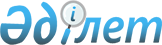 О выделении средств из резерва Правительства Республики КазахстанПостановление Правительства Республики Казахстан от 27 октября 2005 года N 1080-1

      Правительство Республики Казахстан  ПОСТАНОВЛЯЕТ: 

      1. Выделить Агентству Республики Казахстан по борьбе с экономической и коррупционной преступностью (финансовая полиция) из резерва Правительства Республики Казахстан, предусмотренного в республиканском бюджете на 2005 год на неотложные затраты, 30000000 (тридцать миллионов) тенге на капитальный ремонт и реконструкцию общежития курсантов под семейное общежитие для сотрудников Академии финансовой полиции. 

      2. Министерству финансов Республики Казахстан обеспечить контроль за целевым использованием выделенных средств. 

      3. Настоящее постановление вводится в действие со дня подписания.        Премьер-Министр 

      Республики Казахстан 
					© 2012. РГП на ПХВ «Институт законодательства и правовой информации Республики Казахстан» Министерства юстиции Республики Казахстан
				